ITF SCOTLAND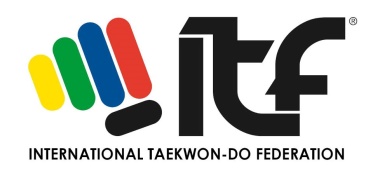 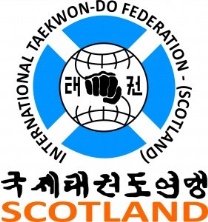 Annual Membership / Insurance FormIMPORTANT: Please note the ITF Scotland Administration office TEL 01555 751721PART 2 (Instructors only)